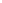 机械类职业规划范文
　　对于每一个人而言，职业生命是有限的，如果不进行有效的规划，势必会造成时间和精力的浪费。
　　作为当代的大学生，若是一脸茫然踏入这个竞争激烈的社会，怎能使自己占有一席之地?因此，我试着为自己拟定一份职业生涯规划。
　　有目标才有动力和方向。
　　所谓"知己知彼，百战不殆"，在认清自己的现状的基础上，认真规划一下自己的职业生涯。
　　对于在校大学生，首先要对自己有一个清醒的认识，知晓自己的优点、缺点等等。
　　另外在对自己有一个比较完备的认识的时候要明确自己的兴趣，明确自己的目标，通过目标的明确要找准自己日后的社会地位定位，履行好自己的社会角色。
　　当然在这个过程当中必须不断提高和完善自己的能力，并对当代社会对自己的职业的要求和职业本身的发展前景要有一个清醒的认识。
　　作为21世纪的学生，切身感觉到社会发展的迅速，在21世纪里人才竞争越来越激烈。
　　毕业后找到一份好工作也是我们在校大学生对以后的一种希望，既然生活在这竞争激烈的社会里，要想有好的发展，就要有自己的职业规划，要对自己做一个初步的计划。
　　有了计划才能让我在任何环境中一步步前进，不至于对自己的前进迷失方向。
　　目录一. 自我认识1. 360度评价2. 测试项目及结果3. 自我评价二. 职业认识1. 我国机械制造及自动化的现状2. 机械制造及自动化的发展方向3. 人才需求分析三. 职业规划和实现途径1. 职业生涯规划2. 职业生涯发展途径四. 行动计划及策略1.在校期间行动方案2.毕业后行动方案五. 结束语一.自我认识1. 360度评价360度评价 父母： 优点：懂事、善良、正直、独立缺点：很少与同学和师长交流老师： 优点：学习认真、有耐性、思想成熟缺点：目标不明确朋友： 优点：乐观、真诚、现实、低调、富有同情心缺点：就是有时不愿把自己的忧愁说出来，自己一个人承担同学： 优点：温和、谦虚、不好出风头、乐于助人、包容缺点：自控能力较差，太过坚持自己的想法，表达能力不强，做事恒心不足2.测试项目及结果项目 结果气质评定 多血质和粘液质性：思维灵活、反应迅速、好交际、敏感;但易浮动、急躁不稳。
　　职业兴趣特征 愿与人打交道，但不善与人交往，对营销、养殖感兴趣。
　　习惯于在预先安排好的程序下工作，愿干有规律的的工作。
　　霍兰德职业性测试 E(事业型)进取心强，勇于开拓勇挑重担，喜欢支配别人，具有领导才能;喜欢竞争，精力充沛，自信善于交际，口才好做事巧妙。
　　 S(社会型) 喜欢与人打交道,善于交际3.自我评价优点：有责任感，诚实守信，有一定的洞察能力，较体贴。
　　善于与进行沟通，有良好的团队合作精神;做事有条不紊;虚心好学，善于吸收别人的优点，知错就改;心态乐观，积极主动;勇于挑战自我，在困难中茁壮成长，充满活力;缺点：临场应变能力欠佳，自控能力较差，太过坚持自己的想法，表达能力不强，做事恒心不足。
　　二.职业认知1. 我国机械制造及自动化的现状加入WTO后，我国经济融入世界经济的步伐加快，调整产业结构的国策，使我国迅速成为世界加工制造大国。
　　随着外资企业的大量涌入，我国已成为加工制造业的重要基地之一。
　　需要大量的机械设计制造及其自动化专业的应用型高级工程技术人才，尤其是既能利用计算机进行机械产品的辅助设计，又能应用数控技术进行制造的人才非常紧缺，有着广阔的就业前景。
　　机械制造与自动化专业就业前景：主要到工业生产第一线从事机械制造领域内的设计制造、科技开发、应用研究、运行管理和经营销售等方面的工作。
　　由于机械行业的重要性和庞大规模，需要一支庞大的专业人才队伍。
　　今后一段时间内，机械类人才仍会有较大需求。
　　具有开发能力的数控人才将成为各企业争夺的目标，机械设计制造与加工专业人才近年供需比也很高。
　　从机械行业发展来看，印刷机械、数控机床、发电设备、工程机械等重头产品前景仍看好。
　　除了这些传统工业领域，该行业将进一步向机光电一体化发展，向光加工、环保这样的新兴领域拓展。
　　2. 机械制造及自动化的发展方向(1) 全球化一方面由于国际和国内市场上的竞争越来越激烈，例如在机械制造业中，国内外已有不少企业，甚至是知名度很高的企业，在这种无情的竞争中纷纷落败，有的倒闭，有的被兼并。
　　不少暂时还在国内市场上占有份额的企业，不得不扩展新的市场;另一方面，网络通讯技术的快速发展推动了企业向着既竞争又合作的方向发展，这种发展进一步激化了国际间市场的竞争。
　　这两个原因的相互作用，已成为全球化制造业发展的动力，全球化制造的第一个技术基础是网络化，网络通讯技术使制造的全球化得以实现。
　　(2)网络化网络通讯技术的迅速发展和普及，给企业的生产和经营活动带来了革命性的变革。
　　产品设计、物料选择、零件制造、市场开拓与产品销售都可以异地或跨越国界进行。
　　此外，网络通讯技术的快速发展，加速技术信息的交流、加强产品开发的合作和经营管理的学习，推动了企业向着既竞争又合作的方向发展。
　　(3)虚拟化制造过程中的虚拟技术是指面向产品生产过程的模拟和检验。
　　检验产品的可加工性、加工方法和工艺的合理性，以优化产品的制造工艺、保证产品质量、生产周期和最低成本为目标，进行生产过程计划、组织管理、车间调度、供应链及物流设计的建模和仿真。
　　虚拟化的核心是计算机仿真，通过仿真软件来模拟真实系统，以保证产品设计和产品工艺的合理性，保证产品制造的成功和生产周期，发现设计、生产中不可避免的缺陷和错误。
　　(4)自动化自动化是一个动态概念，目前它的研究主要表现在制造系统中的集成技术和系统技术、人机一体化制造系统、制造单元技术、制造过程的计划和调度、柔性制造技术和适应现化生产模式的制造环境等方面。
　　制造自动化技术的发展趋势是制造全球化、制造敏捷化系统技术、人机一体化制造系统、制造单元技术、制造过程的计划和调度、柔性制造技术和适应现化生产模式的制造环境等方面。
　　制造自动化技术的发展趋势是制造全球化、制造敏捷化、制造网络化、制造虚拟化、制造智能化和制造绿色化。
　　(5)绿色化绿色制造则通过绿色生产过程 、绿色设计、绿色材料、绿色设备、绿色工艺、绿色包装、绿色管理等生产出绿色产品，产品使用完以后再通过绿色处理后加以回收利用。
　　采用绿色制造能最大限度地减少制造对环境的负面影响，同时使原材料和能源的利用效率达到最高。
　　3.人才需求分析(1) 对机械工程行业的深入了解;(2) 有自我管理及团队管理的能力;(3) 思维活跃，沟通能力强。
　　(4) 责任心强，忠诚敬业，具有较强的团队合作意识。
　　职业道德：善用资源，善于钻研，有创意，言行谨慎，诚恳踏实具有较强的团队合作意识三. 职业规划和实现途径1. 职业生涯规划大学毕业后先在石家庄或别的城市找一份基层工作，比如操作工，以学习技术，提升经验为主。
　　等到积累了足够的工作经验，在把它作为一个跳台，去更好的公司甚至外企。
　　工作三年争取成为技术人员，工作五年以后成为公司的骨干。
　　2. 职业生涯发展途径如图所示：四.行动计划及策略行 动 计划在校期间2010.6~2012.6A.学好专业知识，为自己以后走上工作岗位打下坚实的理论基础，利用课余时间到图书馆学习来丰富自己的课外文化知识多看一些关于文字方面的书籍。
　　B.通过英语四级考试,取得英语四级证书。
　　C.积极的参加各项活动，提高自己沟通能力，语言表达能力，交际能力，团队合作能力。
　　D.多参加英语协会组织的英语角，大胆的与外教交流提高自己的口语能力;多参加学校组织的英语比赛活动，来提高自己的英语水平及组织能力。
　　E.到大三，我院再次组织一个学期实习，充分地把理论与实践相结合。
　　通过理论及实践学习，扎实掌握所学专业理论有较强的实践操作能力，总结出适合自己的工作方法。
　　F.利用假期时间找一些小型的公司工作实践，在实践中发现问提，提高自己，了解最新的行业发展动态，学习最新的技术。
　　毕业后2012.6- A.积极的投放简历。
　　B.大学毕业后先在石家庄或别的城市找一份基层工作，比如操作工，以学习技术，提升经验为主。
　　等到积累了足够的工作经验，在把它作为一个跳台，去更好的公司甚至外企。
　　工作三年争取成为技术人员，工作五年以后成为公司的骨干。
　　C.尝试和一些志同道合的专业人员朋友合作创业，以自己的成熟技术和良好的信誉为核心竞争力，在同行中拥有自己的优势，一点点的积累经验，扩大自己的客户群。
　　D.工作后不多讲求薪酬的高低，重在汲取经验，提升自我;严格要求自己，潜心做好本职工作，精益求精;充分发挥自己的才能，为企业创造尽可能多的价值;做完成本职工作。
　　五、结束语计划定好固然好，但更重要的，在于其具体实施并取得成效。
　　这一点时刻都不能被忘记。
　　任何目标，只说不做到头来都只会是一场空。
　　然而，现实是未知多变的。
　　定出的目标计划随时都可能受到各方面因素的影响。
　　这一点，每个人都应该有充分心理准备。
　　当然，包括我自己。
　　因此，在遇到突发因素、不良影响时，要注意保持清醒冷静的头脑，不仅要及时面对、分析所遇问题，更应快速果断地拿出应对方案，对所发生的事情，能挽救的尽量挽救，不能挽救的要积极采取措施，争取做出最好矫正。
　　相信如此以来，即使将来的作为和目标相比有所偏差，也不至于相距太远。
　　其实，每个人心中都有一座山峰，雕刻着理想、信念、追求、抱负。
　　每个人心中都有一片森林，承载着收获、芬芳、失意、磨砺。
　　但是，无论眼底闪过多少刀光剑影，只要没有付诸行动，那么，一切都只是镜中花，水中月，可望而不可及。
　　一个人，若要获得成功，必须得拿出勇气，付出努力、拼博、奋斗。
　　成功，不相信眼泪;成功，不相信颓废;成功，不相信幻影。
　　成功，只垂青有充分磨砺充分付出的人。
　　未来，掌握在自己手中。
　　未来，只能掌握在自己手中。
　　人生好比是海上的波浪，有时起，有时落，三分天注定，七分靠打拼!爱拼才会赢!机械类职业规划范文篇2俗话说得好，天生我材必有用，每个人都有攀登上成功顶峰的可能，但胜利却永远只向强者招手!成功的路上布满荆棘和坎坷，跌倒在所难免，受伤毋庸置疑，难的是你能否在饱经困难和挫折后，仍能喊出“敢叫日月换新天的豪情壮志…..为了更好的利用大学的光阴，清楚地认识自己的优缺点，适合什么职业的发展，特制定本计划。
　　首先，下面是自我认识部分：一、基本情况：自己的兴趣爱好有军事、人文历史、科学、自然、旅游(较广泛)自己的性格特点：内、向并兼，对事物偏于理性认识自己的优点：1.自认为是有理想、有思想、有纪律、有自信和自知之明的人;遵纪守法，态度端正，坚持原则及责任感强;热爱生活、积极乐观，取他人之长补己之短。
　　2.本人有一颗善于学习借鉴自我优化的消化力，对人真诚和蔼、尊敬正直的友爱之心，善于培养兴趣，重视实践与探索。
　　自己的缺点：1.口才欠佳，交际面小。
　　2.信赖随和，计划性弱。
　　3.做事方式欠灵活。
　　自我总结：职业心理学的研究表明，一个人的性格对于其在工作中的表现有着非常重要的影响，本人认为，对于自身性格特点进行一下全面深入地了解，很有必要;根据“卡特尔16种人格因素测验结果如下：(得分越高越好)乐群性：8分偏于外向稳定性：6分 情绪较稳定影响性：7分 好强聪慧性：6分 较好活泼性：5分 比较轻松，活泼规范性：3分权宜灵活，计划性弱敢为性：9分 善于冒险情感性：6分 易于幻想怀疑性：3分 易于相处想象性：5分 现实型世故性：6分 精明忧虑性：6分 烦恼变革性：5分 自由独立性： 6分偏于独立自律性：7分 自律谨严紧张性：4分偏于心平气和显然，任何的测评结果，带来的都是一个参考值，但通过对自身的“职业定位，个人风格特点有了全面的认识，才能在未来的学习工作中获得最大的成就感。
　　二、在校期间规划如下：(2009~2010年)现已是大二时期，很快就面临就业了，从今以后要利用好大学的学习时间，树立个人的职业目标，以勤奋的态度完成学业，争取通过pro-e和CAD高级资格考证，英语能力继续加强，以自身所具备的优势，扎实的专业基础在本地公司谋职做一名专业的技术人员。
　　一> 思想道德方面:树立正确的人生观,价值观,奋斗观,坚持正确的人生价值取向.二> 科学技术方面:认真学习专业技能,同时,充分利用校内图书馆,书城与网络信息,开拓视野,扩展知识范围,尝试专业设计方面的实践.三> 文体与身心发展方面:积极参加校内外文体活动,社团的演讲赛,借此充分锻炼胆量,展示个人能力.四> 技能培训方面:虽然通过了英语(B级)与CAD中级资格证书的考试,但仍达不到目标,我决定下学期参加pro –e资格证书的考试并力争通过.五> 学业方面:提高自身素质,保证学习质量,学习时应注意,听课,复习与综合分析对比,知识累积不仅要博,更应做到专.本学期的任务或许会增加压力,因此,要找准自己的定位,调整好心态,打好基础知识,为更深层次的学习做好准备.六> 求职方面:主要内容,参加与专业有关的或相关的暑期工作,多和同学交流求职工作心得,搜集相关公司信息,参加校内外招聘活动.三、职业定位根据个人的性格与兴趣,适合的职业类型有:机械技术员,建筑景观类,实验技师….. ,我的职业类型偏向于现实性和社会性,做事能力较灵活,动手能力强,同时有较强的社会责任感和人道主义倾向.经过自我剖析,毕业后的我将会直接从事与专业有关的工作,如:技术员,自我认可能力强.计划虽好,但重要的是具体实施并取得成效.然而,往往有计划赶不上变化的时候,不仅要及时面对,分析问题,更要有解决的办法.每个人心中都有一座山峰,雕刻着理想、信念、抱负.机械类职业规划范文篇3一、引言古人曾说:：“人生天地间，若白驹过隙，忽然而已。
　　而在这短短的几十年的时间里，我们将怎样的去规划自己的人生，从而使我们的人生变得更加的精彩呢?其实很简单，这就需要我们从现在开始就做好职业生涯的规划。
　　还未来到大学时，曾以为大学是一个没有老师的喋喋不休、没有学习的压力、可以自由的支配时间的地方。
　　可是，当我怀揣着梦想和希望来到大学之后，才发现大学并不是想象中的那么的自由、那么的轻松。
　　想反，在大学里，我们需要付出更多的努力，才能成为一名合格的当代大学生。
　　在大学里，我们不仅仅要学好专业知识，而且我们还要博览群书，了解各方面的知识。
　　同时，我们还得锻炼其他方面的能力，比如交际能力、沟通能力、组织能力等等，只有不断的完善自己，才能在今后的逐渐增加的就业竞争压力中生存，才会有一个精彩而又充满挑战的人生。
　　而完善自我、追逐梦想的过程却不是盲目的，这就需要我们有一个好的职业生涯规划。
　　二、自我评估和大多数普通的大学生一样，我也是一个平凡的大学生，没有太大的值得一提的特长，也没有能够吸引无数眼球的相貌，更没有让人佩服惊叹的骄人成就，我只是一名平凡而又普通的大学生。
　　可是，我也有着我自己的性格特点。
　　我是一个崇尚和谐善意、情感多样，热情、友好、体贴、有着强烈情绪的人。
　　而且，我对周围的人和事物观察得相当透彻，能够洞察现在和将来。
　　，能够随时都能发现事物的深层含义和价值，并能看到他人看不到的事物之间的内在联系。
　　同时，我也是一个有活力、待人宽厚、有同情心、有风度、喜欢让人高兴的人。
　　只要有可能，我就会适应他人的需要和期望。
　　不仅如此，我还是一个富于丰富的想象力和灵感的人，也善于创新和寻找新的方法。
　　而且，我也有着强烈的自信和谨慎的态度，善于与人和谐相处，结交各种各样的人，也善于为他人着想，在团体中有着非常好的人际关系。
　　但是，我也许多方面的不足。
　　比如说，在公共场合发表讲话的时候会感到紧张甚至忘记自己想要说的话，而且我的随机应变的能力也非常的欠缺，不善于应变突发事件。
　　而且，遇事不够冷静，容易冲动，做事缺少毅力，容易半途而废。
　　三、环境评估在当前经济危机席卷全球的经济形势下，各个行业都大幅缩水，裁员的裁员，破产的破产。
　　因此，就业压力也越来越大。
　　而对于我们机械行业，虽然影响较其他行业较小，但是仍然会影响到我们就业。
　　所以，我想对我们机械行业的就业趋势做一个简介：机械类专业是为各行各业制造并提供机械设备和电气装置的部门，被誉为“国民经济的装备部。
　　因为过去几乎所有的工科院校都设有机械类专业，已经培养了不少专业人才，加上传统的机械企业这几年经济效益普遍不好，对人才的吸纳能力和吸引力都有限，所以目前机械行业的就业需求并不旺盛。
　　但经过数年的改革调整，我国的机械企业逐步摆脱了计划经济的束缚，确立了现代企业制度，机械行业逐步跟上市场经济和信息时代的步伐;而且，随着形势的发展，中国的制造业将得到较大的发展，有专家预测，21世纪的中国很可能成为全球的制造业和加工工业中心，在这种形势下，对机械的需求必将有较大的提升。
　　行业得到发展，继而会对用人提出数量方面和质量方面的要求，因此专家预测，机械类专业人才的就业需求将得到改善，甚至有可能出现“热销局面，高层次的技术人才将成为企业竞相争夺的对象。
　　在今后10年内，社会对机械行业毕业生总体需求较大，其中机电一体化专业人才为紧缺。
　　目前不少企业的生产设备逐步更新换代，掌握机电一体化技术、懂得数控设备的操作与维护的机械专业人才将大受欢迎。
　　此外机械设计制造与加工专业人才近年供需比也较高。
　　因为这些专业将来的工作条件相对艰苦，需要从事车、钳、铣、刨等工作，所以报读这些专业的人不多，因而相关岗位上的人才缺口比较大。
　　现在在不少地方的人才市场上，高级机械技术工人的待遇已直逼高学历人士。
　　另外工业工程和工业设计专业也有望成为热门专业，因为我国的工业设计人才相对缺乏，我们20年来所培养的工业设计专业毕业生仅3万人左右，只相当于目前韩国该专业在校生的数量。
　　不过工业设计专业在当前的就业情形并不好，供大于求，这是因为工业设计的重要性还不能为人、为企业所了解、所看重。
　　从行业发展看，数控机床、工程机械、发电设备、印刷机械等专业的前景都值得看好。
　　需要说明的是，机械类专业的名称、内涵过去和今天有所不同，现在经调整、合并，机械类专业有“机械设计制造及其自动化“材料成型及控制工程“工业设计“过程装备与控制工程“机械工程及自动化“车辆工程“机械电子工程“汽车服务工程“制造自动化与测控工程“微机电系统工程“制造工程等专业。
　　机械类专业是一个是实实在在的专业，大到万吨巨轮，小到移动电话，高精到航天飞机，普通到曲别针的制造，都离不开该类人才。
　　而且，机械类专业还具有通用性的优势：学建筑机械的去搞医疗器械能适应，学石油机械的去造飞机也没问题。
　　另外，并非只有机械行业才需要机械专业人才，任何行业，无论是生产型企业还是研发性单位，只要使用设备、生产线，就要给机械专业人才用武之地，如制药、乳品、食品、橡胶等行业都需要他们来安装和维护生产设备。
　　只要整个社会经济正常发展，该专业毕业生就不乏就业岗位，他们既可以成长为工程师，也能胜任管理岗位。
　　所以，机械专业是一个相对就业较易得专业。
　　四、目标职业要求分析基本要求，作为一名合格的机械工程师，应积极适应当今世界制造业全球化、信息化、绿色化、服务化的发展趋势，努力提高自身的综合素质，成为具有良好职业道德和创新理念，掌握机械制造技术，懂得经济、管理知识以及有关国际通则的新一代机械工程专业技术人员。
　　大纲所列考试内容，体现了一名合格的机械工程师应具备的各个方面的基本知识、相关知识与技能。
　　要求我们不仅要大学所学的主要基础与专业知识，更重要的是大学毕业后应扩展的新知识，因此，我必须要有较扎实的大学基础、毕业后踏实的工作实践和边工作边接受继续教育的不断积累!总结：通过对就业形势、目标职业(机械工程师)的分析，我清楚认识到机械工程高级师是一个充满挑战与机遇的职业，机械工程师的工作环境与内容也符合自己的兴趣;从整体情况和未来趋势看，我把工业界选定为我发奋目标的方向是任重而道远的。
　　在今后八年里，这将是我一直奋斗的目标!五、目标和规划近期目标：(大学生活阶段)大学二年级1、考取英语四级证书2、通过国家二级计算机应用基础考试3、加大对专业知识的的学习，完成必修课，拿奖学金!4、博览群书，涉猎各方面的书籍，了解各方面与专业相关知识，扎实当工程师的基础!5、多与它人沟通，要建立起良好的人际关系网，加强口才，能流畅清晰的表达，增加自身竞争力6、熟练学习好制图软件，如CAD，3DMAS等大学三年级1、争取考取英语六级证书2、通过国家二级C++考试3、多到图书馆阅读相关专业知识，并深入研究4、保持好学习成绩，拿一等奖学金5、暑假期间到工地或公司进行实习，积累经验6、继续加强口才，多与它人沟通7、考虑去考取研究生大学四年级1、巩固好专业知识，做到让各门功课融会贯通，形成思维框架2、保持好成绩，做到名列前茅、拿国家奖学金3、多到图书馆借一些求职的书籍，让自己对的面试技巧有所了解4、多参加一些招聘会，体验现场，积累求职经验5、多看一些其他书籍，丰富自己的文化底蕴，如看人文社科学类的书或名著等6、深入学习英语，为求职时多添一份自信7、多向毕业的师兄师姐交流、借鉴求职经验认真完成毕业设计以及毕业论文，争取的成绩8、努力加深对理论的学习，完善自我，同时提高自身能力9、多方面了解用人单位的相关信息10、多阅读一些建筑行业的书籍，并深入研究。
　　11、了解社会、认识国情，增长才干，为今后的工作做铺垫12、机械工程师是个责任重大的工作，实行进来是很严谨的，不能有半点马虎。
　　所以要形成一个严密而又构架的思维，培养对待工作须一丝不苟的精神。
　　然后考取研究生备选方案：1、先在一家公式任职普通职员2、期间，在积累工作经验的同时，了解行规!3、提高自身的社会阅历，同时继续努力学习英语4、争取做一名合格的技术人员，多向高级工程师学习，吸取经验，多了解本行的内情，从事一些简单设计工作，做好该做的工作5、继续学习相关机械工程行业的书籍，丰富自我。
　　6、为考取注册机械工程师做准备，一方面要继续学理论知识，另一方面提高自身能力。
　　毕业后三、五年1、通过考取相关证件，争取提升为工程师助理2、要熟练工业行业的情况，深入学习建筑项目全程设计中各个方面的知识，有机会则参加实战3、继续学习好外语，在日常做到能与外语人士做简单的交流4、多阅读机械工程相关书籍，结合机械工程的理论，分析学习各大型项目的方案，学习项目知识。
　　5、树立正确的人生观、世界观，培养机械工程职业的道德素质长期目标：(稳定工作阶段)毕业五年以后1、成为工程师助理2、工作锻炼，书籍丰富知识3、争取考取工程师六、总结我的青春我做主，我选择了我的青春为一个机械工程师奋斗，这个选择是经过各种调查和各方面的对比而作出的，这个是一个适合我的选择!我也有一套适合我的实施方案，这是一个根据我的实际情况而定制的实施方案，总的分析了家庭的交际圈和想定居的地方的社会行业的分析，在结合自身所喜欢做的事，所以在众多因素结合起来分析，就一句话——我的规划，我能行!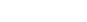 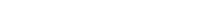 